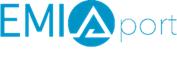 COMMUNIQUÉ DE PRESSE Le Club sportif EMIsport organise la 9ème édition des EMI OLYMPIC GAMES      Dans un monde où nous nous sommes accommodés au digital et au virtuel, où les rencontres et les activités collectives se sont faites de moins en moins fréquentes, il est temps de vous inviter à quitter vos objets connectés pour retrouver l’ambiance unique et pleine d’énergie des activités culturelles et sportives tant attendues !     Emisport le club sportif de l’Ecole Mohammadia d’Ingénieurs est donc ravi de vous annoncer le retour de son évènement phare EMI Olympic Games dans sa 9ème édition, après un hiatus de 3 ans.    L'évènement sportif inter-écoles le plus convoité se déroulera en une manifestation de 3 jours ; le 10,11 et 12 mars 2023.    Trois jours pendant lesquels notre club proposera une expérience digne de son nom. Une panoplie d'activités sportives et culturelles aussi divertissantes que diversifiées vous attend. Une occasion pour exploiter votre potentiel au maximum et oser défier vos propres limites !    Individuellement ou accompagnés de votre équipe, nous vous proposons de mettre en jeu votre instinct de compétitivité dans une ambiance pleine d’adrénaline et de défis !    Notre journée sportive tant attendue sera inauguré par une conférence sous le thème : « COMMENT FAIRE DU SPORT UN OUTIL DE MANAGEMENT EFFICACE ? ».       Une cérémonie d’accueil se tiendra en début de matinée du deuxième jour afin d’accueillir les équipes participantes. Toute la journée sera ensuite consacrée aux différentes activités proposées.     Et pour finir le tout en beauté, rien de mieux que de la bonne musique ! Vous serez donc invités à jouir d’une soirée musicale animée par nos artistes qui se feront un plaisir de vous créer une atmosphère festive inoubliable. La remise des prix quant à elle aura lieu à la cérémonie de clôture le 12 mars 2023.    Nous vous attendrons avec impatience, n’hésitez donc pas à vous préparer dès maintenant pour sortir le meilleur de vous et épater tout le monde !Club EMIsport – Ecole Mohammadia d’Ingénieurs, Rabat Agdal. Responsables Médiatisation et Communication externe CHEDDANI Zineb zinebchedd@gmail.com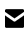 0631438800        DYANI Noha nohadyani@gmail.com0679385228